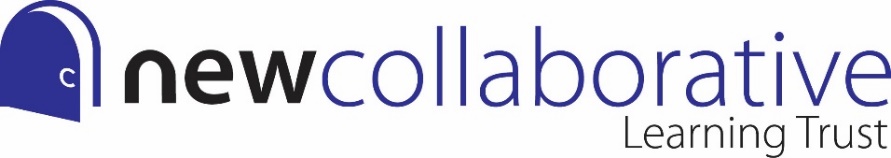 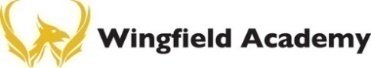 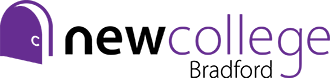 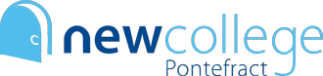 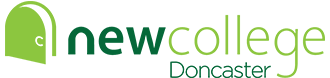          Application for Employment Form – Teaching Posts

Please complete the Application form and return it to the relevant site, details are on the vacancy page.If you require any help with the Recruitment and Selection process, please contact the relevant Human Resources team on the contact details shared on the vacancy page.  Please ensure all sections are fully completed as incomplete applications may not be accepted. A Curriculum Vitae will not be acceptedRetention Rate – the percentage of students on roll at census point that complete the coursePass Rate – the percentage of students achieving grades A-E for A level, 1 and above for GCSE, pass and above for BTEC)Achievement Rate – the percentage of students that are both retained and pass. Achievement = retention x pass / 100High Grades – the percentage of students achieving A*-B for A level, Distinction and above for BTEC, level 4 and above for GCSE. If you do not hear from us within 2 weeks please assume that your application has been unsuccessfulLocation:    Bradford        Doncaster         Pontefract       Wingfield Academy     Please indicate all that applyPost applied for:   Please indicate if you would be interested in:       Full Time            Part-Time            Please state no. of days per week: Personal DetailsPersonal DetailsPersonal DetailsPersonal DetailsSurname (BLOCK letters):First Names: (indicate preferred name if different)Any previous Surnames(BLOCK letters):Any other First Names you have been known by:Home Address:National Insurance number:Home Address:Telephone (home):Home Address:Telephone (work):Email Address:Telephone (mobile):Employment HistoryEmployment HistoryEmployment HistoryEmployment HistoryEmployment HistoryEmployment HistoryPlease give details of all the positions you have held since completing your full time education.  Start with your current then most recent position and work back.  Please also include details of any voluntary work undertaken and account for any periods of unemployment.Please give details of all the positions you have held since completing your full time education.  Start with your current then most recent position and work back.  Please also include details of any voluntary work undertaken and account for any periods of unemployment.Please give details of all the positions you have held since completing your full time education.  Start with your current then most recent position and work back.  Please also include details of any voluntary work undertaken and account for any periods of unemployment.Please give details of all the positions you have held since completing your full time education.  Start with your current then most recent position and work back.  Please also include details of any voluntary work undertaken and account for any periods of unemployment.Please give details of all the positions you have held since completing your full time education.  Start with your current then most recent position and work back.  Please also include details of any voluntary work undertaken and account for any periods of unemployment.Please give details of all the positions you have held since completing your full time education.  Start with your current then most recent position and work back.  Please also include details of any voluntary work undertaken and account for any periods of unemployment.Date FromDate ToName and Address of EmployerJob Title and Main DutiesSalaryReason for Leaving(if applicable)Please state the length of notice required by your current employer Please state the length of notice required by your current employer Please state the length of notice required by your current employer Please state the length of notice required by your current employer Date FromDate ToName and Address of EmployerJob Title and Main DutiesSalaryReason for Leaving(if applicable)Education, Training and QualificationsEducation, Training and QualificationsEducation, Training and QualificationsEducation, Training and QualificationsEducation, Training and QualificationsPlease highlight any qualifications that match those stated in the Person Specification.Please highlight any qualifications that match those stated in the Person Specification.Please highlight any qualifications that match those stated in the Person Specification.Please highlight any qualifications that match those stated in the Person Specification.Please highlight any qualifications that match those stated in the Person Specification.Date FromDate ToName and Address of Institution. Please include any part time studies.Qualifications Gained (include subject, level and grade)Date AwardedSecondary SchoolCollegeDate FromDate ToName and Address of Institution. Please include any part time studies.Qualifications Gained (include subject, level and grade)Date AwardedUniversityQTSQTSQTSQTSDfE Registration No.Date of QTS (if attained)Early Career Teachers (ECT)Early Career Teachers (ECT)Early Career Teachers (ECT)Early Career Teachers (ECT)Early Career Teachers (ECT)Early Career Teachers (ECT)Early Career Teachers (ECT)Early Career Teachers (ECT)Early Career Teachers (ECT)If you were appointed to this position, when you start work with the Trust will you be an ECT?If you were appointed to this position, when you start work with the Trust will you be an ECT?If you were appointed to this position, when you start work with the Trust will you be an ECT?If you were appointed to this position, when you start work with the Trust will you be an ECT?Yes  Yes  Yes  No  No  If you answered yes to the above, what stage of your ECT will you be at when joining the Trust?Yr 1 Yr 2 Yr 3  Yr 3  Yr 4 Yr 4 Yr 4 Yr 5 Will you receive QTS as part of your training?Will you receive QTS as part of your training?Will you receive QTS as part of your training?Will you receive QTS as part of your training?Yes  Yes  No  No  No  Teaching Area(s)Teaching Area(s)Teaching Area(s)Please state the area(s), subject(s) and qualification(s) of any teaching you are able to offerPlease state the area(s), subject(s) and qualification(s) of any teaching you are able to offerPlease state the area(s), subject(s) and qualification(s) of any teaching you are able to offerAreaSubject/ActivityQualification (eg, A Level, BTEC)Please state any extra-curricular activities such as music enrichment, sports, clubs etc you are able to offerPlease state any extra-curricular activities such as music enrichment, sports, clubs etc you are able to offerPlease state any extra-curricular activities such as music enrichment, sports, clubs etc you are able to offerProfessional or other Training AttendedProfessional or other Training AttendedProfessional or other Training AttendedPlease include details of any other training that you have undertaken in the last 3 years which you feel may be relevant to your application.  Please continue on a separate sheet if necessary.Please include details of any other training that you have undertaken in the last 3 years which you feel may be relevant to your application.  Please continue on a separate sheet if necessary.Please include details of any other training that you have undertaken in the last 3 years which you feel may be relevant to your application.  Please continue on a separate sheet if necessary.Course/Award (please include topics covered)Organising BodyDate(s)Membership of Professional BodiesMembership of Professional BodiesMembership of Professional BodiesMembership of Professional BodiesBody (CiPD, CIMA, IfL)Grade/Class of MembershipMembership NumberDate AwardedReferees (These should not be family members)Referees (These should not be family members)Referees (These should not be family members)Referees (These should not be family members)Referees (These should not be family members)Referees (These should not be family members)Referees (These should not be family members)Referees (These should not be family members)Referees (These should not be family members)Referees (These should not be family members)Please give the names of two persons to whom reference may be made.  One of these referees must be your current or most recent employer. You must also include a referee from the last time you worked with children, if applicable, if this is not your most recent employment.  We will not seek further permission from you to approach your referees unless you indicate otherwise. Please note we may only request references for internal candidates on their successful appointment.Please give the names of two persons to whom reference may be made.  One of these referees must be your current or most recent employer. You must also include a referee from the last time you worked with children, if applicable, if this is not your most recent employment.  We will not seek further permission from you to approach your referees unless you indicate otherwise. Please note we may only request references for internal candidates on their successful appointment.Please give the names of two persons to whom reference may be made.  One of these referees must be your current or most recent employer. You must also include a referee from the last time you worked with children, if applicable, if this is not your most recent employment.  We will not seek further permission from you to approach your referees unless you indicate otherwise. Please note we may only request references for internal candidates on their successful appointment.Please give the names of two persons to whom reference may be made.  One of these referees must be your current or most recent employer. You must also include a referee from the last time you worked with children, if applicable, if this is not your most recent employment.  We will not seek further permission from you to approach your referees unless you indicate otherwise. Please note we may only request references for internal candidates on their successful appointment.Please give the names of two persons to whom reference may be made.  One of these referees must be your current or most recent employer. You must also include a referee from the last time you worked with children, if applicable, if this is not your most recent employment.  We will not seek further permission from you to approach your referees unless you indicate otherwise. Please note we may only request references for internal candidates on their successful appointment.Please give the names of two persons to whom reference may be made.  One of these referees must be your current or most recent employer. You must also include a referee from the last time you worked with children, if applicable, if this is not your most recent employment.  We will not seek further permission from you to approach your referees unless you indicate otherwise. Please note we may only request references for internal candidates on their successful appointment.Please give the names of two persons to whom reference may be made.  One of these referees must be your current or most recent employer. You must also include a referee from the last time you worked with children, if applicable, if this is not your most recent employment.  We will not seek further permission from you to approach your referees unless you indicate otherwise. Please note we may only request references for internal candidates on their successful appointment.Please give the names of two persons to whom reference may be made.  One of these referees must be your current or most recent employer. You must also include a referee from the last time you worked with children, if applicable, if this is not your most recent employment.  We will not seek further permission from you to approach your referees unless you indicate otherwise. Please note we may only request references for internal candidates on their successful appointment.Please give the names of two persons to whom reference may be made.  One of these referees must be your current or most recent employer. You must also include a referee from the last time you worked with children, if applicable, if this is not your most recent employment.  We will not seek further permission from you to approach your referees unless you indicate otherwise. Please note we may only request references for internal candidates on their successful appointment.Please give the names of two persons to whom reference may be made.  One of these referees must be your current or most recent employer. You must also include a referee from the last time you worked with children, if applicable, if this is not your most recent employment.  We will not seek further permission from you to approach your referees unless you indicate otherwise. Please note we may only request references for internal candidates on their successful appointment.NameNameOccupationOccupationEmployer Reference Employer Reference Character Reference Character Reference Character Reference Employer Reference Employer Reference Character Reference Character Reference Character Reference Capacity KnownCapacity KnownE-mailE-mailTelephone NumberTelephone NumberAddressAddressMay we contact this referee prior to the interview?May we contact this referee prior to the interview?May we contact this referee prior to the interview?Yes No  May we contact this referee prior to the interview?May we contact this referee prior to the interview?May we contact this referee prior to the interview?Yes  No  CANDIDATE NAMECANDIDATE NAMECANDIDATE NAMEPOST APPLIED FORPOST APPLIED FORPOST APPLIED FORRESULTS FORM for teaching positions at College’s in the Trust.If you are applying for a teaching position at a school within the Trust you do not need to complete this form. RESULTS FORM for teaching positions at College’s in the Trust.If you are applying for a teaching position at a school within the Trust you do not need to complete this form. RESULTS FORM for teaching positions at College’s in the Trust.If you are applying for a teaching position at a school within the Trust you do not need to complete this form. RESULTS FORM for teaching positions at College’s in the Trust.If you are applying for a teaching position at a school within the Trust you do not need to complete this form. RESULTS FORM for teaching positions at College’s in the Trust.If you are applying for a teaching position at a school within the Trust you do not need to complete this form. RESULTS FORM for teaching positions at College’s in the Trust.If you are applying for a teaching position at a school within the Trust you do not need to complete this form. RESULTS FORM for teaching positions at College’s in the Trust.If you are applying for a teaching position at a school within the Trust you do not need to complete this form. RESULTS FORM for teaching positions at College’s in the Trust.If you are applying for a teaching position at a school within the Trust you do not need to complete this form. RESULTS FORM for teaching positions at College’s in the Trust.If you are applying for a teaching position at a school within the Trust you do not need to complete this form. RESULTS FORM for teaching positions at College’s in the Trust.If you are applying for a teaching position at a school within the Trust you do not need to complete this form. RESULTS FORM for teaching positions at College’s in the Trust.If you are applying for a teaching position at a school within the Trust you do not need to complete this form. RESULTS FORM for teaching positions at College’s in the Trust.If you are applying for a teaching position at a school within the Trust you do not need to complete this form. The Trust is keen to recruit teachers able to deliver good and outstanding results. We kindly ask you to provide results for all of your classes for the last 3 academic years. If you have not been teaching for 3 years, please provide as much as you are able or alternative evidence of good and outstanding teaching. An example is provided in the first two rows.The Trust is keen to recruit teachers able to deliver good and outstanding results. We kindly ask you to provide results for all of your classes for the last 3 academic years. If you have not been teaching for 3 years, please provide as much as you are able or alternative evidence of good and outstanding teaching. An example is provided in the first two rows.The Trust is keen to recruit teachers able to deliver good and outstanding results. We kindly ask you to provide results for all of your classes for the last 3 academic years. If you have not been teaching for 3 years, please provide as much as you are able or alternative evidence of good and outstanding teaching. An example is provided in the first two rows.The Trust is keen to recruit teachers able to deliver good and outstanding results. We kindly ask you to provide results for all of your classes for the last 3 academic years. If you have not been teaching for 3 years, please provide as much as you are able or alternative evidence of good and outstanding teaching. An example is provided in the first two rows.The Trust is keen to recruit teachers able to deliver good and outstanding results. We kindly ask you to provide results for all of your classes for the last 3 academic years. If you have not been teaching for 3 years, please provide as much as you are able or alternative evidence of good and outstanding teaching. An example is provided in the first two rows.The Trust is keen to recruit teachers able to deliver good and outstanding results. We kindly ask you to provide results for all of your classes for the last 3 academic years. If you have not been teaching for 3 years, please provide as much as you are able or alternative evidence of good and outstanding teaching. An example is provided in the first two rows.The Trust is keen to recruit teachers able to deliver good and outstanding results. We kindly ask you to provide results for all of your classes for the last 3 academic years. If you have not been teaching for 3 years, please provide as much as you are able or alternative evidence of good and outstanding teaching. An example is provided in the first two rows.The Trust is keen to recruit teachers able to deliver good and outstanding results. We kindly ask you to provide results for all of your classes for the last 3 academic years. If you have not been teaching for 3 years, please provide as much as you are able or alternative evidence of good and outstanding teaching. An example is provided in the first two rows.The Trust is keen to recruit teachers able to deliver good and outstanding results. We kindly ask you to provide results for all of your classes for the last 3 academic years. If you have not been teaching for 3 years, please provide as much as you are able or alternative evidence of good and outstanding teaching. An example is provided in the first two rows.The Trust is keen to recruit teachers able to deliver good and outstanding results. We kindly ask you to provide results for all of your classes for the last 3 academic years. If you have not been teaching for 3 years, please provide as much as you are able or alternative evidence of good and outstanding teaching. An example is provided in the first two rows.The Trust is keen to recruit teachers able to deliver good and outstanding results. We kindly ask you to provide results for all of your classes for the last 3 academic years. If you have not been teaching for 3 years, please provide as much as you are able or alternative evidence of good and outstanding teaching. An example is provided in the first two rows.The Trust is keen to recruit teachers able to deliver good and outstanding results. We kindly ask you to provide results for all of your classes for the last 3 academic years. If you have not been teaching for 3 years, please provide as much as you are able or alternative evidence of good and outstanding teaching. An example is provided in the first two rows.Date / YearClass detailsShared class or single teacherShared class or single teacherNumber of Students in ClassRetention RatePass ratePass rateAchievement RateHigh Grade Rate(A*-B)Value Added(eg Alps score or L3VA, if available)Any other relevant informationeg 2013/14AS MathsSingle teacherSingle teacher2192%93%93%86%42%3Mixed ability class of 19.eg2014/ 15GCSE MathsShared classShared class2393%100%100%93%64% (A* - C)N/AGCSE resit, 15 students all grade D at entrySupporting StatementPlease use the space below to detail the skills and experience that demonstrate your suitability for the role against the criteria detailed in the Person Specification.  This might include details about your previous responsibilities, training, skills, experience and achievements.  Please give examples wherever possible.Please do not continue on additional sheets as these will not be considered with your application).Personal RelationshipsPersonal RelationshipsPersonal RelationshipsPersonal RelationshipsAre you related to, or do you have a close personal relationship with, any existing member of staff or governing body member within NCLT.Are you related to, or do you have a close personal relationship with, any existing member of staff or governing body member within NCLT.Yes  No  If Yes, please state their name and positionDeclarationDeclarationIn signing this declaration section, I declare that all information provided by me as part of this application is true and complete to the best of my knowledge and belief.  I understand that either withholding or giving false information may disqualify my application, or, if discovered after appointment, may be regarded as grounds for dismissal.I understand that, if offered this post, the appointment will be subject to further satisfactory pre-employment checks.  This will include an online check in line with Keeping Children Safe in Education.  I have read and understood the Job Applicant Privacy Notice (on the Trust website).  All information in relation to your application will be kept confidential.  Should your application be successful, the data on this form will be used for trust purposes.  Information on unsuccessful candidates will be destroyed after 12 months.Please note that if you are shortlisted for interview, you will be asked to complete a Confidential Disclosure Form.  It isan offence to apply for this role if you are barred from engaging in regulated activity relevant to children.  Please refer to the New Collaborative Learning Trust Safeguarding and Child Protection Policy which can be found here: https://nclt.ac.uk/wp-content/uploads/2022/02/Safeguarding-and-Child-Protection-Policy.pdf In signing this declaration section, I declare that all information provided by me as part of this application is true and complete to the best of my knowledge and belief.  I understand that either withholding or giving false information may disqualify my application, or, if discovered after appointment, may be regarded as grounds for dismissal.I understand that, if offered this post, the appointment will be subject to further satisfactory pre-employment checks.  This will include an online check in line with Keeping Children Safe in Education.  I have read and understood the Job Applicant Privacy Notice (on the Trust website).  All information in relation to your application will be kept confidential.  Should your application be successful, the data on this form will be used for trust purposes.  Information on unsuccessful candidates will be destroyed after 12 months.Please note that if you are shortlisted for interview, you will be asked to complete a Confidential Disclosure Form.  It isan offence to apply for this role if you are barred from engaging in regulated activity relevant to children.  Please refer to the New Collaborative Learning Trust Safeguarding and Child Protection Policy which can be found here: https://nclt.ac.uk/wp-content/uploads/2022/02/Safeguarding-and-Child-Protection-Policy.pdf Signature of Applicant:   Date:  Equal Opportunities MonitoringNCLT is committed to a policy of equal opportunities.  To help us monitor the effectiveness of this policy please complete the Equal Opportunities Monitoring Form which can be accessed using the link below.  Please note that we do not consider an application as complete without this information. https://forms.office.com/r/EUfCv3fGtK 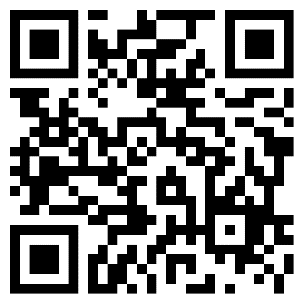 The information is for statistical purposes only.  It will be treated confidentially and will not be used as part of the selection process. This information will form part of the personal confidential record of the successful applicant. For other applicants, this information will be kept securely in accordance with our Recruitment and Selection Policy and then destroyed.Office Use Only (Not to be completed by candidate)Office Use Only (Not to be completed by candidate)Office Use Only (Not to be completed by candidate)Comments by HR:Checked by interviewer:Gaps in Employment Working OverseasAny Concerns re Safeguarding Any online search concerns foundEquality and Diversity Declarations 